Bienvenu(e) au TC Charly !Vous trouverez la plupart des informations concernant le club sur notre site http://www.tennis-charly.fr/. Les principaux points à retenir : Le club est affilié à la FFT et à ce titre dispose d’une application fédérale (Ten Up) qui facilite le lien entre joueurs et club. Une demande de création de compte vous sera envoyée par mail une fois votre inscription validée (vérifier vos spams si vous ne voyez rien venir...).Le club dispose de 5 terrains (dont 2 couverts), d’un club house et de toilettes extérieures (infrastructures municipales).L’accès aux courts (en dehors des cours/entraînements) se fait à l’aide d’un badge remis contre une caution de 10 euros.Il faut être adhérent pour pratiquer le tennis au TC Charly. Les terrains sont disponibles à la réservation de 8h à 22h, sauf en cas de cours collectifs, la réservation se faisant via Ten Up.Pas possible d’avoir plus de 2 réservations en cours.Un adhérent peut inviter un joueur non adhérent sous réserve d’acheter un ‘ticket invité’ (5 euros, disponible sur Ten Up).Contacts :Pour tout renseignement concernant le fonctionnement du club ou l’enseignement, vous pouvez nous contacter à l’adresse : tccharly69@gmail.com.Pour tout renseignement lié à votre inscription (règlement, facture , …), vous pouvez nous contacter à l’adresse : inscriptions.tccharly69@gmail.com.Info covid :	Compte tenu de la situation sanitaire :l’accès au club house (vestiaires notamment) est actuellement interdit au public. Pensez à remplir les gourdes avant ….le port du masque est obligatoire en dehors des terrainsles portes des courts doivent rester ouvertes pour éviter les manipulations	En fonction de l’évolution de la situation sanitaire, nous pouvons être amenés à adapter la pratique du tennis.UTILISATION DE TEN UP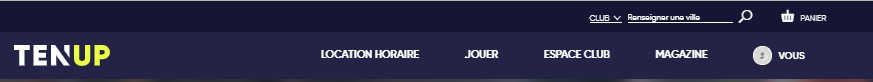 1- Créer un compteDemandez au club (inscriptions.tccharly69@gmail.com) de vous envoyer le mail de création de compte.2- Réserver un terrainMenu ‘Jouer’, puis ‘Réserver dans mon club’.Vous ne pouvez réserver qu’avec un autre adhérent de Charly ou avec un invité si vous avez acheté 1 ticket au préalable.3- Acheter un ticket invitéMenu ‘Espace club’, puis ‘Formules et produits’ et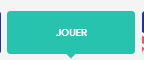 4- Transmettre son certificat médicalMenu ‘Vous’, puis ‘Mon compte’ 5- Consulter son horaire de cours et son groupeMenu ‘Espace club’, puis mes cours6 - Trouver un tournoiMenu ‘Jouer’, puis ‘Trouver une compétition’Pour approfondir l’utilisation de Ten Up :  https://www.tcga27.fr/apprendre-a-utiliser-tenup-lapplication-de-la-fft/ 